ΕΓΚΡΙΣΕΙΣ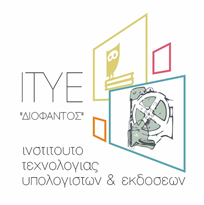 ΕΣΩΤΕΡΙΚΟ ΣΗΜΕΙΩΜΑ ΤΡΟΠΟΠΟΙΗΣΗΣ ΣΥΜΒΑΣΗΣΑπόκ. Ονοματεπώνυμο, Υπεύθυνος Πράξης/ΈργουΔιεύθυνση«τίτλος Δ/νσης» Πράξη/Έργο «τίτλος Πράξης/Έργου»ΠροςΤμήμα Προσωπικού, Διεύθυνση ΔΔΥΟΚοινοποίησηκ. ονοματεπώνυμο, Διαχειριστή Πράξης/ΈργουΘΕΜΑΑΙΤΗΣΗ ΤΡΟΠΟΠΟΙΗΣΗΣ ΣΥΜΒΑΣΗΣΠαρακαλούμε για την τροποποίηση της υπ΄ αριθ. ΣΧΧΧΧ σύμβασης που έχει συναφθεί μεταξύ του ΙΤΥΕ και του/της κ. Ονοματεπώνυμο συνεργάτη του Πατρώνυμο στο πλαίσιο της Πράξης/Έργου πλήρης τίτλος Πράξης/Έργου, κωδ. Πράξης/Έργου: συμπληρώνεται κωδικός.Η τροποποίηση πραγματοποιείται λόγω επέκτασης του αντικειμένου εργασίας του/της κ. Ονοματεπώνυμο συνεργάτη με βάση τον ανασχεδιασμό των εργασιών που προέκυψε για τις αυξημένες ανάγκες της Πράξης/Έργου, στο πλαίσιο της απασχόλησής του/της στο/στα Πακέτο/α Εργασίας «συμπληρώνονται τα πακέτα εργασίας».Τα σημεία της τροποποίησης συνοψίζονται στα εξής:Το ποσό της σύμβασης θα αυξηθεί κατά συμπληρώνεται ποσό€ και θα ανέλθει συνολικά στα συμπληρώνεται ποσό€.Οι ώρες της σύμβασης θα αυξηθούν κατά συμπληρώνονται ώρες και θα ανέλθουν συνολικά στις συμπληρώνονται ώρες ώρες.Η χρονική διάρκεια της σύμβασης παραμένει ως έχει, με λήξη την ηη/μμ/εεεε.Παρακαλούμε για την τροποποίηση της υπ΄ αριθ. ΣΧΧΧΧ σύμβασης που έχει συναφθεί μεταξύ του ΙΤΥΕ και του/της κ. Ονοματεπώνυμο συνεργάτη του Πατρώνυμο στο πλαίσιο της Πράξης/Έργου πλήρης τίτλος Πράξης/Έργου, κωδ. Πράξης/Έργου: συμπληρώνεται κωδικός.Η τροποποίηση πραγματοποιείται λόγω επέκτασης του αντικειμένου εργασίας του/της κ. Ονοματεπώνυμο συνεργάτη με βάση τον ανασχεδιασμό των εργασιών που προέκυψε για τις αυξημένες ανάγκες της Πράξης/Έργου, στο πλαίσιο της απασχόλησής του/της στο/στα Πακέτο/α Εργασίας «συμπληρώνονται τα πακέτα εργασίας».Τα σημεία της τροποποίησης συνοψίζονται στα εξής:Το ποσό της σύμβασης θα αυξηθεί κατά συμπληρώνεται ποσό€ και θα ανέλθει συνολικά στα συμπληρώνεται ποσό€.Οι ώρες της σύμβασης θα αυξηθούν κατά συμπληρώνονται ώρες και θα ανέλθουν συνολικά στις συμπληρώνονται ώρες ώρες.Η χρονική διάρκεια της σύμβασης παραμένει ως έχει, με λήξη την ηη/μμ/εεεε.ΥΠΕΥΘΥΝΟΣ ΠΡΑΞΗΣ/ΕΡΓΟΥΟΝΟΜΑΤΕΠΩΝΥΜΟΥΠΟΓΡΑΦΗηη/μμ/εεεεΔΙΑΧ/ΣΤΗΣ ΠΡΑΞΗΣ/ΕΡΓΟΥΟΝΟΜΑΤΕΠΩΝΥΜΟΥΠΟΓΡΑΦΗηη/μμ/εεεεΔ/ΝΤΡΙΑ ΔΔΥΟΕΥΣΤΑΘΙΑΔΟΥ ΩΡΑΙΟΖΗΛΗΥΠΟΓΡΑΦΗηη/μμ/εεεε